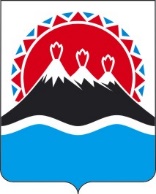 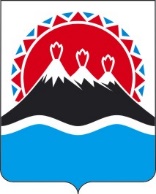 П О С Т А Н О В Л Е Н И ЕПРАВИТЕЛЬСТВАКАМЧАТСКОГО КРАЯг. Петропавловск-КамчатскийВ соответствии с подпунктом «в» пункта 5 Правил предоставления в 2023 году иных межбюджетных трансфертов из федерального бюджета субъектов Российской Федерации, источником финансового обеспечения которых являются бюджетные ассигнования резервного фонда Правительства Российской Федерации, в целях софинансирования расходных обязательств субъектов Российской Федерации, возникающих при предоставлении субсидии отдельным категориям граждан на покупку и установку газоиспользующего оборудования и проведения работ внутри границ их земельных участков в рамках реализации мероприятий по осуществлению подключения (технологического присоединения) газоиспользующего оборудования и объектов капитального строительства к газораспределительным сетям при догазификации, утвержденных Постановлением Правительства Российской Федерации от 06.02.2023 № 168-П (далее – Правила предоставления межбюджетных трансфертов в 2023 году)ПРАВИТЕЛЬСТВО ПОСТАНОВЛЯЕТ:1. Утвердить порядок предоставления субсидии отдельным категориям граждан на покупку и установку газоиспользующего оборудования и проведения работ внутри границ их земельных участков в рамах реализации мероприятий по осуществлению подключения (технологического присоединения) газоиспользующего оборудования и объектов капитального строительства к газораспределительным сетям при догазификации в Камчатском крае, согласно приложению к настоящему постановлению.2. Настоящее постановление вступает в силу после дня его официального опубликования.Приложение к постановлению Правительства Камчатского края                 от [Дата регистрации] № [Номер документа]Порядок предоставления субсидии отдельным категориям граждан на покупку и установку газоиспользующего оборудования и проведения работ внутри границ их земельных участков в рамах реализации мероприятий по осуществлению подключения (технологического присоединения) газоиспользующего оборудования и объектов капитального строительства к газораспределительным сетям при догазификации в Камчатском крае 1. Общие положения1. Настоящий Порядок устанавливает правила предоставления субсидий отдельным категориям граждан на покупку и установку газоиспользующего оборудования и проведения работ внутри границ их земельных участков в рамках реализации мероприятий по осуществлению подключения (технологического присоединения) газоиспользующего оборудования и объектов капитального строительства к газораспределительным сетям при догазификации в Камчатском крае (далее – Порядок).2.  Понятия, используемые в Порядке, имеют следующие значения: «отдельные категории граждан» (далее – «граждане», «физические лица») – лица, заключившие договор о подключении (технологическом присоединении) газоиспользующего оборудования к сети газораспределения в рамках догазификации (далее – договор о подключении), предусматривающий осуществление мероприятий по подключению (технологическому присоединению) в пределах границ земельного участка гражданина, и (или) по проектированию сети газопотребления, и (или) по установке газоиспользующего оборудования, и (или) по строительству либо реконструкции внутреннего газопровода объекта капитального строительства, и (или) по установке прибора учета газа, и (или) по поставке газоиспользующего оборудования, и (или) по поставке прибора учета газа в соответствии с пунктом 12 Правил подключения (технологического присоединения) газоиспользующего оборудования и объектов капитального строительства к сетям газораспределения, утвержденных постановлением Правительства Российской Федерации от 13.09.2021 № 1547 (далее – Правила подключения), относящиеся к одной из следующих категорий населения: 1) участники и инвалиды Великой Отечественной войны, ветераны и инвалиды боевых действий, члены семей погибших (умерших) инвалидов Великой Отечественной войны и инвалидов боевых действий, участников Великой Отечественной войны, ветеранов боевых действий, статус которых подтвержден в соответствии с Федеральным законом от 12.01.1995 № 5-ФЗ «О ветеранах» и иными нормативными актами Российской Федерации; 2) многодетные семьи – семьи, имеющие трех и более детей, признанные в установленном порядке многодетными в соответствии с порогом многодетности, установленным Закон Камчатского края от 16.12.2009 № 352 «О мерах социальной поддержки многодетных семей в Камчатском крае»;3) малоимущие граждане, в том числе малоимущие семьи с детьми – семьи или одиноко проживающие граждане, среднедушевой доход которых ниже величины прожиточного минимума, установленного в Камчатском крае, в соответствии с Федеральным законом от 24.10.1997 № 134-ФЗ «О прожиточном минимуме в Российской Федерации» и постановлением Правительства Камчатского края от 30.12.2022 № 759-П «Об установлении величины прожиточного минимума на душу населения и по основным социально-демографическим группам населения в Камчатском крае на 2023 год»;«газораспределительные организации» – специализированные организации, которые владеют на праве собственности или ином законном основании газораспределительными сетями и осуществляют регулируемый вид деятельности по оказанию услуг по транспортировке газа по газораспределительным сетям и по подключению (технологическому присоединению) газоиспользующего оборудования к газораспределительным сетям, обеспечивают подачу газа его потребителям, а также эксплуатацию и развитие газораспределительной системы, осуществляющие продажу (поставку) и установку газоиспользующего оборудования отдельным категориям граждан и проведение работ внутри границ их земельных участков в рамках догазификации в соответствии с договором; «договор» – соглашение, заключенное между газораспределительной организацией, физическим лицом и единым оператором газификации или региональным оператором газификации в соответствии с пунктом 12 Правил подключения, предусматривающее осуществление мероприятий по подключению (технологическому присоединению) в пределах границ земельного участка, и (или) по проектированию сети газопотребления, и (или) по установке газоиспользующего оборудования, и (или) по строительству либо реконструкции внутреннего газопровода объекта капитального строительства, и (или) по установке прибора учета газа, и (или) по поставке газоиспользующего оборудования, и (или) по поставке прибора учета газа; «газоиспользующее оборудование»  бытовое газоиспользующее оборудование и (или) внутридомовое газоиспользующее оборудование, устанавливаемое специализированной организацией в домовладениях физических лиц на основании договора, перечень которого определен в части 9 настоящего Порядка. «работы, выполняемые внутри границ земельных участков физических лиц» – объем работ, выполняемый специализированной организацией внутри границ земельных участков физических лиц в рамках реализации мероприятий по осуществлению подключения (технологического присоединения) газоиспользующего оборудования и объектов капитального строительства к газораспределительным сетям при догазификации на основании договора;«домовладение»  – объект индивидуального жилищного строительства или жилой дом блокированной застройки и примыкающие к ним и (или) отдельно стоящие на общем с объектом индивидуального жилищного строительства или жилым домом блокированной застройки земельном участке надворные постройки (гараж, баня (сауна, бассейн) теплица (зимний сад), помещения для содержания домашнего скота и птицы, иные объекты);«догазификация»  осуществление подключения (технологического присоединения), в том числе фактического присоединения к газораспределительным сетям газоиспользующего оборудования, расположенного в домовладениях, принадлежащих физическим лицам на праве собственности или на ином предусмотренном законом праве, намеревающимся использовать газ для удовлетворения личных, семейных, домашних и иных нужд, не связанных с осуществлением предпринимательской (профессиональной) деятельности, с учетом выполнения мероприятий в рамках такого подключения (технологического присоединения) до границ земельных участков, принадлежащих указанным физическим лицам на праве собственности или на ином предусмотренном законом праве, без взимания платы с физических лиц при условии, что в населенном пункте, в котором располагаются домовладения физических лиц, проложены газораспределительные сети и осуществляется транспортировка газа;«уполномоченный орган»  Министерство социального благополучия и семейной политики Камчатского края;«субсидия» – денежные средства, предоставляемые отдельным категориям граждан на безвозмездной и безвозвратной основе на основании и в целях, установленных настоящим Порядком.  3. Иные понятия, употребляемые в настоящем Порядке, используются в значении, предусмотренном действующим законодательством.4. Право на предоставление субсидии имеют граждане Российской Федерации, являющиеся собственниками домовладений, расположенных на территории Камчатского края и заключившие договор с газораспределительной или специализированной организацией. 5. Субсидия предоставляется гражданину в отношении одного домовладения однократно.6. При наличии у нескольких физических лиц права на предоставление субсидии в отношении одного домовладения, субсидия предоставляется только одному из таких граждан.7. При отношении гражданина к нескольким категориям, указанным                         в части 2 настоящего Порядка, право на предоставление субсидии предоставляется по одной из них по выбору гражданина.8. От имени граждан могут выступать представители в силу наделения их полномочиями в порядке, установленном законодательством Российской Федерации (далее – представители).2. Порядок определения размера субсидии9.	Размер субсидии определяется равным размеру затрат физических лиц в рамках заключенных договоров, но не более 100 000 рублей, в отношении одного домовладения однократно, по одному из направлений затрат или в совокупности направлений затрат:1)	на покупку и установку газоиспользующего оборудования; 2)	на проведение работ внутри границ земельных участков. 10. Размер затрат физических лиц определяется на основании сведений, указанных в договоре с учетом пункта 13 Правил подключения. 11. В случае, если размер затрат гражданина, указанный в договоре, превышает установленный предельный размер субсидии, субсидия предоставляется в предельном размере, при этом гражданин оплачивает разницу между размером затрат и предоставленной субсидией за счет собственных средств в порядке и в сроки, установленные договором. 12. В случае, если размер затрат меньше установленного предельного размера субсидии, субсидия предоставляется в полном размере затрат, указанных в договоре, при этом разница между предельным размером субсидии и фактически предоставленной субсидией гражданину в каком-либо виде не компенсируются (денежные средства не выплачиваются, а также не применяются иные виды компенсации).13. Расходы на предоставление субсидии являются расходными обязательствами Камчатского края, носят целевой характер и исполняются на условиях софинансирования из федерального бюджета.14. Средства на предоставление субсидии предусматриваются в бюджете Камчатского края.15. Финансирование расходов на представление субсидии производится через уполномоченный орган. 3. Порядок и сроки предоставления субсидии физическому лицу16. Субсидия предоставляется Министерством социального благополучия и семейной политики Камчатского края через КГКУ «Камчатский центр по выплате государственных и социальных пособий» (далее – КГКУ «Центр выплат»).17. Субсидия предоставляется путем перечисления денежных средств на блокированные лицевые счета граждан в кредитном учреждении. 18. Использование субсидии на иные цели не допускается.19. Граждане, претендующие на получение субсидии, подают в КГКУ «Центр выплат» заявление о предоставлении субсидии, содержащее обязанность гражданина использовать субсидии только на цели, предусмотренные настоящим Порядком, по форме приложения 1 к настоящему Порядку и документы, указанные в частях 34 и 37 настоящего Порядка. 20. Заявление может быть подано в КГКУ «Центр выплат» гражданами, указанными в пунктах 1–3 части 2 настоящего Порядка, или их представителями при личном обращении либо посредством почтовой связи.21. Копии документов, указанных в частях 34 и 37 настоящего Порядка, направляемых посредством почтовой связи, должны быть заверены нотариусом либо иными должностными лицами, имеющими право совершать нотариальные действия в соответствии с законодательством Российской Федерации.22. Поступившее в КГКУ «Центр выплат» заявление регистрируется:1) при личном обращении и предоставлении документов, указанных в частях 34 и 37 настоящего Порядка, в день обращения в КГКУ «Центр выплат»;2) при поступлении заявления и документов, указанных в частях 34 и 37 настоящего Порядка, посредством почтовой связи – в течение 2 рабочих дней со дня их поступления в КГКУ «Центр выплат». В этом случае днем обращения в КГКУ «Центр выплат» считается дата, указанная на почтовом штемпеле организации федеральной почтовой связи по месту отправления данных документов.23. КГКУ «Центр выплат» вправе провести проверку документов, представленных заявителями.24. Гражданин несет ответственность за достоверность сведений, указанных в заявлении, и сведений, содержащихся в представленных документах.25. Запрещается требовать от гражданина представления документов и сведений, не предусмотренных настоящим Порядком.26. КГКУ «Центр выплат» принимает одно из решений, указанных в                    части 29 настоящего Порядка, в течение 5 рабочих дней со дня обращения гражданина.27. Субсидия предоставляется гражданину в течение 5 рабочих дней с даты принятия решения КГКУ «Центр выплат» в соответствии с пунктом 1 части 29 настоящего Порядка, но не позднее сроков внесения платы, установленных договором с учетом сроков, предусмотренных пунктом 13 типовой формы договора о подключении (технологическом присоединении) газоиспользующего оборудования к сети газораспределения в рамках догазификации, являющегося приложением № 8 к Правилам подключения. 4. Порядок взаимодействия между гражданином,органами исполнительной власти субъекта Российской Федерации, газораспределительной организацией, иными органами и организациями28. Граждане, в целях получения субсидии, заключают договор с газораспределительной организацией в порядке, предусмотренном Правилами подключения, и обращаются в КГКУ «Центр выплат» с заявлением в соответствии с частью 19 настоящего Порядка. 29. КГКУ «Центр выплат» в течение 5 рабочих дней осуществляет проверку полученных от гражданина заявления и документов (сведений), по результатам которой принимает одно из следующих решений:1) о признании права на предоставление субсидии – в случае, если представленные заявление гражданина и документы, указанные в частях 34 и 37 настоящего Порядка, подтверждают право гражданина на получение субсидии в соответствии с настоящим Порядком; 2) об отказе в предоставлении субсидии – в случае, если по результатам проверки установлено одно из следующих оснований: а) гражданин не имеет права на получение субсидии в соответствии с настоящим Порядком (не относится к числу отдельных категорий граждан и у гражданина отсутствуют основания для получения субсидии);б) гражданин ранее воспользовался правом на получение субсидии;в) гражданин представил неполный пакет документов, указанных в частях 34 и 37 настоящего Порядка;г) гражданин указал в заявлении и(или) в документах недостоверные и(или) неполные сведения. 30. В случае принятия решения о признании права на предоставление субсидии КГКУ «Центр выплат» перечисляет денежные средства на блокированные лицевые счета граждан в кредитном учреждении с целью дальнейшей передачи денежных средств газораспределительной организации.  31. В случае отказа в предоставление субсидии гражданину направляется уведомление с указанием причин отказа и порядка его обжалования в течение
 3 рабочих дней со дня принятия решения об отказе. Решение КГКУ «Центр выплат» может быть оспорено гражданином или иными заинтересованными лицами в порядке, предусмотренном законодательством Российской Федерации. 5. Требования к документам, предоставляемым физическими лицами в целях подтверждения их статуса (права на получение субсидии)32. Документы, подтверждающие статус гражданина (право гражданина на получение субсидии), должны соответствовать федеральным законам и иным нормативным правовым актам Российской Федерации и субъекта Российской Федерации, а именно: 33. Для подтверждения статуса:1) граждане, указанные в пунктах 1,2 части 2 настоящего Порядка, предоставляют удостоверение установленного образца, дающее право на меры социальной поддержки;2) граждане, указанные в пункте 3 части 2 настоящего Порядка, предоставляют документы (сведения), подтверждающие доходы семьи (одиноко проживающего гражданина) ниже величины прожиточного минимума. 6. Требования к перечню документов, предоставляемых физическими лицами в целях получения субсидии34. Для получения субсидии гражданин (его представитель) обращается с заявлением в КГКУ «Центр выплат» по форме согласно приложению 1 к настоящему Порядку, с приложением следующих документов:1) паспорта гражданина Российской Федерации;2) вида на жительство (для иностранных граждан и лиц без гражданства, постоянно проживающих на территории Российской Федерации);3) документа, удостоверяющий личность и полномочия представителя 
(в случае, если заявление подается представителем заявителя). Документом, подтверждающим полномочия уполномоченного лица, является доверенность в простой письменной форме либо нотариально удостоверенная доверенность или доверенность, приравненная к нотариально удостоверенной в соответствии с гражданским законодательством Российской Федерации, для организации, на которую возложено исполнение обязанностей опекунов или попечителей статьей 35 Гражданского кодекса Российской Федерации. В случае, если доверенность удостоверена нотариально, документ, удостоверяющий личность гражданина, интересы которого представляются, не требуется; 4) удостоверения о праве на меры социальной поддержки (для граждан, указанных в пунктах 1,2 части 2 настоящего Порядка);5) свидетельства о рождении ребенка, выданное консульским учреждением Российской Федерации за пределами территории Российской Федерации, – при рождении ребенка на территории иностранного государства;6) в случаях, когда регистрация рождения ребенка произведена компетентным органом иностранного государства:а) документа, подтверждающего факт рождения и регистрации ребенка, выданного и удостоверенного штампом «апостиль» компетентным органом иностранного государства, с удостоверенным в установленном законодательством Российской Федерации порядке переводом на русский язык, - при рождении ребенка на территории иностранного государства - участника Конвенции, отменяющей требование легализации иностранных официальных документов, заключенной в Гааге 5 октября 1961 года (далее – Конвенция 
от 5 октября 1961 года);б) документа, подтверждающего факт рождения и регистрации ребенка, выданного компетентным органом иностранного государства, переведенного на русский язык и легализованный консульским учреждением Российской Федерации за пределами территории Российской Федерации, – при рождении ребенка на территории иностранного государства, не являющегося участником Конвенции от 5 октября 1961 года;в) документа, подтверждающего факт рождения и регистрации ребенка, выданного компетентным органом иностранного государства, переведенного на русский язык и скрепленный гербовой печатью – при рождении ребенка на территории иностранного государства, являющегося участником Конвенции о правовой помощи и правовых отношениях по гражданским, семейным и уголовным делам, заключенной в городе Минске 22 января 1993 года;7) паспорта гражданина Российской Федерации (для ребенка (детей) старше 14 лет);8) сведений о перемене имени, отчества, фамилии, о родившихся и умерших гражданах, о заключении (расторжении) брака, об установлении отцовства, при регистрации акта гражданского состояния компетентным органом иностранного государства по законам соответствующего иностранного государства;9) справки о доходах трудоспособных членов семьи за последние 3 месяца, предшествующие дате обращения (для граждан, указанных в пункте 3 части 2 настоящего Порядка);10) трудовой книжки либо иного документа, подтверждающего прекращение работы и (или) иной деятельности, в период которой гражданин подлежал обязательному пенсионному страхованию в соответствии с Федеральным законом от 15.12.2001 № 167-ФЗ «Об обязательном пенсионном страховании в Российской Федерации», а при их отсутствии либо наличии в представленных документах неполных или неточных сведений - сведений о состоянии индивидуального лицевого счета застрахованного лица по данным индивидуального (персонифицированного) учета в системе обязательного пенсионного страхования, свидетельствующие о правомерности отнесения гражданина к числу неработающих граждан (для неработающих граждан из числа лиц, указанных а 11) заверенной в установленном порядке копии договора, заключенного гражданином;12) согласия гражданина на осуществление органами исполнительной власти Камчатского края в отношении него проверок соблюдения условий, целей и порядка предоставления субсидии (содержится в заявлении);  13)	ознакомления с основаниями прекращения предоставления физическому лицу субсидии и основаниями для возврата физическим лицом субсидии (содержится в заявлении); 14) реквизитов счета гражданина, открытого в кредитной организации.35. Заявление должно быть подписано заявителем, а в случае обращения через представителя – представителем.36. Документы, предоставленные гражданином, должны удовлетворять следующим требованиям:1) в заявлении должны быть корректно заполнены все реквизиты;2) документы, выданные иностранными государствами, должны быть легализованы (удостоверены посредством апостиля) в соответствии с действующим законодательством и переведены на русский язык;3) не иметь подчисток либо приписок, зачеркнутых слов и иных не оговоренных в них исправлений, а также серьезных повреждений, не позволяющих однозначно толковать их содержание или исправлений карандашом;4) сведения о фамилии, имени, отчестве и дате рождения гражданина, содержащиеся в документах, указанных в частях 34 и 37 настоящего Порядка, должны соответствовать сведениям, указанным в документе, удостоверяющем личность заявителя;5) в документах, указанных в частях 34 и 37 настоящего Порядка, должны быть полностью указаны фамилия, имя, отчество (при наличии) заявителя, в отношении которого выданы документы, и содержаться все установленные для данных документов реквизиты (наименование и юридический адрес организации, выдавшей документ; дата выдачи документа; подпись должностного лица, уполномоченного заверять выданный документ, с расшифровкой; печать организации, выдавшей документ).37. В случае, если для предоставления субсидии необходима обработка персональных данных лица, не являющегося гражданином, указанным в части 2 настоящего Порядка, и если в соответствии с федеральным законом обработка таких персональных данных может осуществляться только с согласия указанного лица, при обращении за получением субсидии гражданин дополнительно представляет документы, подтверждающие получение согласия указанного лица или его представителя на обработку персональных данных указанного лица, в соответствии с приложением 2 к настоящему Порядку.Действие настоящей части не распространяется на лиц, признанных безвестно отсутствующими, и на разыскиваемых лиц, место нахождения которых не установлено уполномоченным федеральным органом исполнительной власти.38. При личном обращении гражданина копии с оригиналов документов, указанных в частях 34 и 37 настоящего Порядка, изготавливаются и заверяются должностными лицами КГКУ «Центр выплат» при предъявлении оригиналов документов.В случае отсутствия оригиналов документов гражданином быть предоставлены копии документов, заверенные в соответствии с частью 39 настоящего Порядка.39. Копии документов, указанных в частях 34 и 37 настоящего Порядка, направляемых гражданином посредством почтовой связи, должны быть заверены нотариусом либо следующими должностными лицами местного самоуправления, имеющими право совершать нотариальные действия:1) в поселении, в котором нет нотариуса, – главой местной администрации поселения и (или) уполномоченным должностным лицом местной администрации поселения; 2) в расположенном на межселенной территории населенном пункте, в котором нет нотариуса, – главой местной администрации муниципального района и (или) уполномоченным должностным лицом местной администрации муниципального района;3) во входящем в состав территории муниципального округа, городского округа населенном пункте, не являющемся его административным центром, в котором нет нотариуса, – уполномоченным должностным лицом местной администрации муниципального округа, городского округа в случае, если такое должностное лицо в соответствии со своей должностной инструкцией исполняет должностные обязанности в данном населенном пункте. 40. Гражданин несет ответственность за достоверность документов и сведений, представленных для получения субсидии.41. КГКУ «Центр выплат» вправе осуществлять проверку достоверности сведений, содержащихся в представленных гражданином документах. 42. Перечень документов (сведений), необходимых для предоставления государственной услуги, которые заявитель вправе предоставить по собственной инициативе, так как они подлежат представлению в рамках     межведомственного информационного взаимодействия:1) сведения о месте жительства, об убытии заявителя с места жительства в Камчатском крае, находящиеся в распоряжении органа внутренних дел Российской Федерации;2) сведения о государственной регистрации перемены имени, отчества, фамилии, сведения о заключении (расторжении) брака (в случае несоответствия имени, отчества, фамилии в представленных документах), сведения о государственной регистрации смерти, находящиеся в органах записи актов гражданского состояния;3) сведения о лице, зарегистрированном в системе обязательного пенсионного страхования (СНИЛС), находящиеся в распоряжении Пенсионного фонда Российской Федерации;4) сведения о назначении страховой пенсии по старости в соответствии 
с Федеральным законом от 28.12.2013 № 400-ФЗ «О страховых пенсиях», сведения о факте осуществления трудовой деятельности (выполнении работы и (или) иной деятельности), в период которой граждане подлежат обязательному пенсионному страхованию, находящиеся в распоряжении Пенсионного фонда Российской Федерации;5) сведения о собственнике жилого помещения, находящиеся в распоряжении Управления Федеральной службы государственной регистрации, кадастра и картографии по Камчатскому краю.43. Гражданин вправе представить сведения, предусмотренные частью 42 настоящего Порядка, по собственной инициативе. Непредставление гражданином, подтверждающих указанные сведения, не является основанием для отказа в предоставлении субсидии.7. Порядок и основания возврата физическим лицом средств субсидий, в случае их использования на цели, отличные от предусмотренных частью 1 настоящего Порядка44. Контроль за целевым использованием субсидий осуществляется в соответствии с законодательством Российской Федерации. 45. Сумма денежных средств субсидии, излишне выплаченная газораспределительной организации по вине гражданина, в случаях, указанных                в части 46 настоящего Порядка, возмещается гражданином в добровольном порядке. В случае отказа гражданина от добровольного возмещения затрат возврат указанных средств осуществляется в порядке, установленном законодательством Российской Федерации.46. Основаниями для возврата субсидии гражданином являются:1) отсутствие права на предоставление субсидии на момент подачи заявления;2) утрата права на предоставление субсидии в период с момента подачи заявления до принятия решения, предусмотренного пунктом 1 части 29 настоящего Порядка;3) нецелевое расходование субсидии гражданином;4) предоставление гражданином недостоверных сведений и документов.47. Средства субсидии при ее возврате взыскиваются в бюджет Камчатского края в соответствии с законодательством Российской Федерации. 48. В случае выявления основания для возврата, субсидия подлежит возврату гражданином в бюджет Камчатского края в течение 7 рабочих дней со дня получения гражданином соответствующего требования уполномоченного органа, в котором указывается порядок их возврата.49. При невыполнении требования уполномоченного органа о возврате денежных средств в указанный срок они взыскиваются с гражданина в судебном порядке.ФОРМА ЗАЯВЛЕНИЯ О ПРЕДОСТАВЛЕНИИ СУБСИДИИ ОТДЕЛЬНЫМ КАТЕГОРИЯМ ГРАЖДАН ЗаявлениеПрошу предоставить субсидию на покупку и установку газоиспользующего оборудования и проведения работ внутри границ земельного участка и домовладения, расположенных по адресу: ____________________________________________________________________,в рамках реализации мероприятий по осуществлению подключения (технологического присоединения) на основании договора от «__» _________ 20 ___ г. № __________, заключённого с ___________________________________. по льготной категории:участники и инвалиды Великой Отечественной войны, ветераны и инвалиды боевых действий, члены семей погибших (умерших) инвалидов Великой Отечественной войны и инвалидов боевых действий, участников Великой Отечественной войны, ветеранов боевых действий;многодетная семья;малоимущие граждане (в том числе малоимущие семьи с детьми, малоимущие семьи или одиноко проживающие малоимущие граждане). Субсидию прошу выплатить через кредитное учреждение                                             ____________________ на лицевой счет № _______________________________.Сообщаю следующие сведения:реквизиты актовой записи (о браке, о смене ФИО) (номер, дата и наименование органа, составившего запись) (в случае смены ФИО);сведения о ребенке:Правильность сообщаемых сведений подтверждаю. Ознакомлен (а), что предоставление заведомо ложных и (или) недостоверных сведений, а равно умолчание о фактах, влекущих прекращение выплаты пособий, компенсаций, субсидий и иных социальных выплат, является уголовно наказуемым деянием, ответственность за которое предусмотрена статьей 1592 Уголовного кодекса Российской Федерации, либо правонарушением, ответственность за которое наступает по основаниям, предусмотренным статье 7.27 Кодекса об административных правонарушениях Российской Федерации.В соответствии с настоящим заявлением я:даю согласие на проведение в отношении меня проверочных мероприятий уполномоченными органами в связи с обращением за предоставлением субсидии и на обработку в этих целях моих персональных данных;обязуюсь использовать средства субсидии в целях и в соответствии с порядком внесения платы, установленным пунктом 13 типовой формы договора о подключении (технологическом присоединении) газоиспользующего оборудования к сети газораспределения в рамках догазификации (приложение № 8 к Правилам подключения (технологического присоединения) газоиспользующего оборудования и объектов капитального строительства к сетям газораспределения и о признании утратившими силу некоторых актов Правительства Российской Федерации, утвержденным Постановлением Правительства РФ от 13.09.2021 г. № 1547);обязуюсь не позднее следующего дня сообщать в орган исполнительной власти Камчатского края, уполномоченный на принятие решения о предоставлении субсидии, о любом изменении обстоятельств, с которыми связано мое право на предоставление субсидии, до принятия им решения по настоящему заявлению;подтверждаю, что ознакомлен с условиями и порядком предоставления субсидии, утверждённым ___указать кем ___ №    от ____ , а также с обязанностью осуществить возврат полученных, в связи с ее предоставлением денежных средств при наличии следующих оснований:отсутствие права на предоставление субсидии на момент подачи заявления;утрата права на предоставление субсидии в период с момента подачи заявления до принятия решения о признании права на ее предоставление уполномоченным органом исполнительной власти ____ области;нецелевое расходование средств субсидии;предоставление недостоверных сведений и документов при подаче заявления.Я уведомлен о том, что:- в случае выявления основания для возврата субсидии, указанные денежные средства подлежат возврату мной в бюджет ___ области в течение 7 (семи) дней со дня получения соответствующего требования уполномоченного органа исполнительной власти Камчатского края;- при невыполнении требования уполномоченного органа о возврате денежных средств в указанный срок они будут взысканы в судебном порядке.Даю свое согласие КГКУ «Центр выплат» (филиалу КГКУ «Центр выплат») в соответствии со ст. 9 Федерального закона от 27.07.2006 № 152-ФЗ «О персональных данных» на осуществление действий с моими персональными данными (данными опекаемого, лица, находящегося под попечительством - нужное подчеркнуть), и персональными данными несовершеннолетних членов моей семьи, включая сбор, систематизацию, накопление, хранение, уточнение (обновление, изменение), использование, распространение (передачу, ознакомление, предоставление доступа), обезличивание, блокирование, уничтожение в документальной, электронной, устной форме, а также на истребование в иных учреждениях, организациях сведений в целях предоставления мне (моему ребенку, опекаемому, лицу, находящемуся под попечительством – нужное подчеркнуть)________________________________________________________________________________(указать ФИО (последнее при наличии) ребенка, опекаемого, лица, находящегося под попечительством)мер социальной поддержки, предусмотренных законодательством Российской Федерации и Камчатского края.Прилагаю следующие документы и необходимые копии к ним:Заявлениео согласии на обработку персональных данных(от совершеннолетних членов семьи)Я, _______________________________________________________________________,(фамилия, имя, отчество (при наличии)«_____» __________ года рождения, в соответствии со статьей 9 Федерального закона
от 27.07.2006 № 152-ФЗ «О персональных данных» даю согласие КГКУ «Центр выплат» на осуществление действий с моими персональными данными, включая сбор, систематизацию, накопление, хранение, уточнение (обновление, изменение), использование, распространение (передачу, ознакомление, предоставление доступа), обезличивание, блокирование, уничтожение в документальной, электронной, устной форме, а также на истребование в иных учреждениях (организациях), в том числе в органах регистрационного учета граждан, сведений в целях предоставления мер социальной поддержки, предусмотренных законодательством Российской Федерации и Камчатского края ____________________________________________________.                                               (указать ФИО (отчество при наличии) получателя сертификата)Настоящее согласие действует со дня его подписания до момента достижения цели обработки персональных данных или его отзыва. Мне разъяснено, что настоящее согласие может быть отозвано путем подачи письменного заявления.Я ознакомлен(а) о том, что в случае отзыва настоящего согласия КГКУ «Центр выплат» и его филиалы вправе продолжить обработку персональных данных без моего согласия при наличии оснований, указанных в пунктах 2–11 части 1 статьи 6, части 2 статьи 10 и части 2 статьи 11 Федерального закона от 27.07.2006 № 152-ФЗ 
«О персональных данных».Прилагаю следующие документы:1. Копия паспорта (страница ФИО (отчество при наличии) и страницы, содержащие сведения о месте жительства) на ____________ л.2. __________________________________________________________   на ____________ л.«____» _________20_____ г.                                                           ________________________                                                                (подпись)[Дата регистрации]№[Номер документа]Об утверждении Порядка  предоставления субсидии отдельным категориям граждан на покупку и установку газоиспользующего оборудования и проведения работ внутри границ их земельных участков в рамках реализации мероприятий по осуществлению подключения (технологического присоединения) газоиспользующего оборудования и объектов капитального строительства к газораспределительным сетям при догазификации в Камчатском крае  Председатель ПравительстваКамчатского края[горизонтальный штамп подписи 1]Е.А. ЧекинПриложение 1к Порядку предоставления субсидии отдельным категориям граждан на покупку и установку газоиспользующего оборудования и проведения работ внутри границ их земельных участков в рамах реализации мероприятий по осуществлению подключения (технологического присоединения) газоиспользующего оборудования и объектов капитального строительства к газораспределительным сетям при догазификации в Камчатском краеРуководителю КГКУ «Камчатский центр по выплате государственных и социальных пособий»Руководителю КГКУ «Камчатский центр по выплате государственных и социальных пособий»Руководителю КГКУ «Камчатский центр по выплате государственных и социальных пособий»Руководителю КГКУ «Камчатский центр по выплате государственных и социальных пособий»Руководителю КГКУ «Камчатский центр по выплате государственных и социальных пособий»Руководителю КГКУ «Камчатский центр по выплате государственных и социальных пособий»Руководителю КГКУ «Камчатский центр по выплате государственных и социальных пособий»Руководителю КГКУ «Камчатский центр по выплате государственных и социальных пособий»от(фамилия, имя, отчество (последнее при наличии)(фамилия, имя, отчество (последнее при наличии)(фамилия, имя, отчество (последнее при наличии)(фамилия, имя, отчество (последнее при наличии)(фамилия, имя, отчество (последнее при наличии)(фамилия, имя, отчество (последнее при наличии)(фамилия, имя, отчество (последнее при наличии)(фамилия, имя, отчество (последнее при наличии)являющегося представителем (опекуном, попечителем) надявляющегося представителем (опекуном, попечителем) надявляющегося представителем (опекуном, попечителем) надявляющегося представителем (опекуном, попечителем) надявляющегося представителем (опекуном, попечителем) надявляющегося представителем (опекуном, попечителем) надявляющегося представителем (опекуном, попечителем) надявляющегося представителем (опекуном, попечителем) над(фамилия, имя, отчество (последнее при наличии)(фамилия, имя, отчество (последнее при наличии)(фамилия, имя, отчество (последнее при наличии)(фамилия, имя, отчество (последнее при наличии)(фамилия, имя, отчество (последнее при наличии)(фамилия, имя, отчество (последнее при наличии)(фамилия, имя, отчество (последнее при наличии)(фамилия, имя, отчество (последнее при наличии)проживающего по месту жительства по проживающего по месту жительства по проживающего по месту жительства по проживающего по месту жительства по проживающего по месту жительства по проживающего по месту жительства по проживающего по месту жительства по проживающего по месту жительства по адресу:адресу:(населенный пункт)(населенный пункт)(населенный пункт)(населенный пункт)(населенный пункт)(населенный пункт)(населенный пункт)(населенный пункт)ул.д.телефон сотовыйтелефон сотовыйтелефон сотовый№ п/пФамилия, имя, отчество (последнее при наличии) ребенкаЧисло, месяц и год рожденияРеквизиты актовой записи о рождении (номер, дата и наименование органа, составившего запись)123№Наименование документаКоличество листов1.Копию паспорта гражданина Российской Федерации либо вида на жительство (для иностранных граждан и лиц без гражданства, постоянно проживающих на территории Российской Федерации) либо иного документа, удостоверяющего личность2.Копию удостоверения о праве на меры социальной поддержки 3.Справки о доходах трудоспособных членов семьи за последние 3 месяца, предшествующие дате обращения4.Копию трудовой книжки либо иной документ, подтверждающий прекращение работы и (или) иной деятельности на либо сведения о состоянии индивидуального лицевого счета застрахованного лица по данным индивидуального (персонифицированного) учета в системе обязательного пенсионного страхования, свидетельствующие о правомерности отнесения гражданина к числу неработающих граждан (для неработающих граждан)5.Копию договора6.Реквизиты счета в кредитном учреждении (предоставляются при желании получать денежные выплаты через кредитное учреждение)7.Согласия членов моей семьи на обработку персональных данныхДополнительно для представителей (доверенных лиц, опекунов, попечителей):Дополнительно для представителей (доверенных лиц, опекунов, попечителей):Дополнительно для представителей (доверенных лиц, опекунов, попечителей):8.Копии документов, удостоверяющих личность представителя9.Копию документа, подтверждающего полномочия представителя«»20годагода(подпись заявителя/ представителя)(подпись заявителя/ представителя)Заявление и документы наЗаявление и документы наЗаявление и документы наЗаявление и документы наЗаявление и документы налистах принял специалистлистах принял специалист(фамилия, имя, отчество)«»20годагода(подпись специалиста)                                                                                                               (подпись специалиста)                                                                                                               Приложение 2к Порядку предоставления субсидии отдельным категориям граждан на покупку и установку газоиспользующего оборудования и проведения работ внутри границ их земельных участков в рамах реализации мероприятий по осуществлению подключения (технологического присоединения) газоиспользующего оборудования и объектов капитального строительства к газораспределительным сетям при догазификации в Камчатском крае